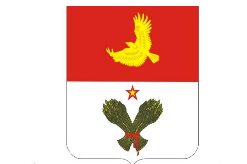           АДМИНИСТРАЦИЯМУНИЦИПАЛЬНОГО РАЙОНА         КРАСНОАРМЕЙСКИЙ      САМАРСКОЙ ОБЛАСТИ      КОМИТЕТ ПО УПРАВЛЕНИЮ	МУНИЦИПАЛЬНЫМ ИМУЩЕСТВОМ	    КРАСНОАРМЕЙСКОГО РАЙОНА        446140, Самарская область, муниципальный       район  Красноармейский, с. Красноармейское,       пл. Центральная, 12  e-mail kr-kumi@yandex.ru      тел. 8(84675)22237  тел. Факс 8(84675)22737  Извещение о предоставлении земельного участка В соответствии со статьей 39.18 Земельного кодекса Российской Федерации Комитет по управлению муниципальным имуществом  Красноармейского района Самарской области  информирует о предстоящем  предоставлении следующего  земельного  участка:- земельный участок площадью  770716 кв.м., с кадастровым номером 63:25:0201018:1  расположенный по адресу: Самарская область, м.р. Красноармейский,                                      в границах ЗАО «Заречье», вид разрешенного использования: для сельскохозяйственного производства,  в  аренду на   49 лет.Граждане и крестьянские (фермерские) хозяйства, заинтересованные в предоставлении земельного участка для указанных в настоящем извещении целей, вправе в течение тридцати дней соответственно со дня опубликования и размещения извещения подать в Администрацию муниципального района Красноармейский  заявления о намерении участвовать в аукционе на право заключения договора аренды такого земельного участка  следующим способом: лично или  посредством почтовой связи на бумажном носителе по адресу: по адресу: 446140, Самарская область, муниципальный район Красноармейский, с. Красноармейское, пл. Центральная, д. 12. Прием  заявлений  заканчивается   14.03.2018 года.Руководитель комитетапо управлению муниципальным имуществомКрасноармейского района                                                                            Е.А. КалининаИсп. Ермошкина А.С.22-2-37 ErmoshkinaAS@Yandex.ru